Vocabulary units 3-4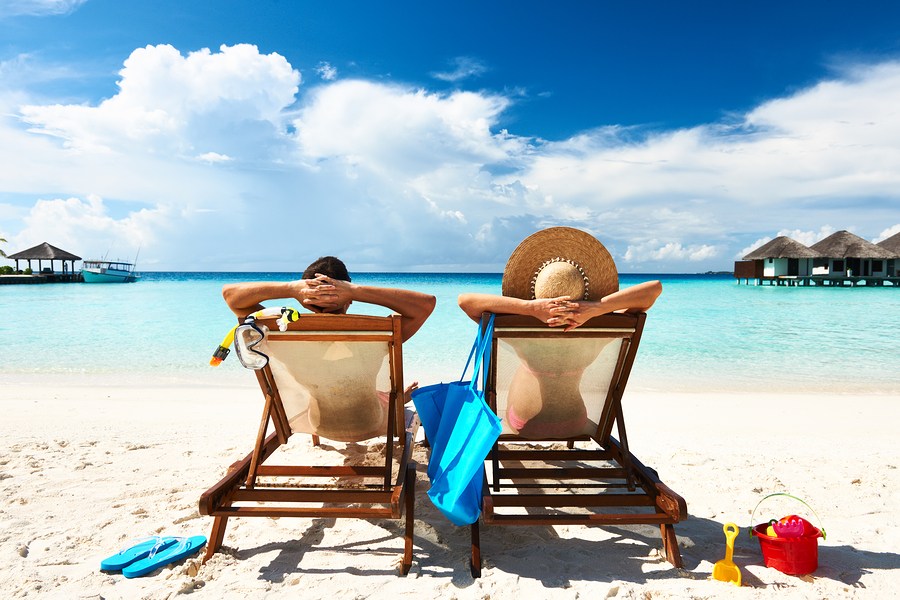 Vocabulary 1: Types of Holidayhttps://forms.gle/Bd5jQ7wJ1ZuiN5Pv5Vocabulary 2: Holiday Activitieshttps://forms.gle/Cs6oxxFVsj8XTiAh9Vocabulary 3: Holiday Problemshttps://forms.gle/c9rkBdn6kV7NJLiu8Vocabulary 4: Natural Disastershttps://forms.gle/Z95tMitLRsJnr4hZ8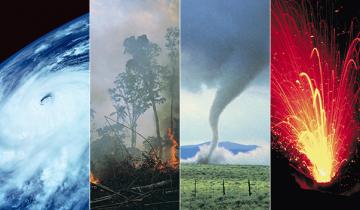 